РЕГЛАМЕНТ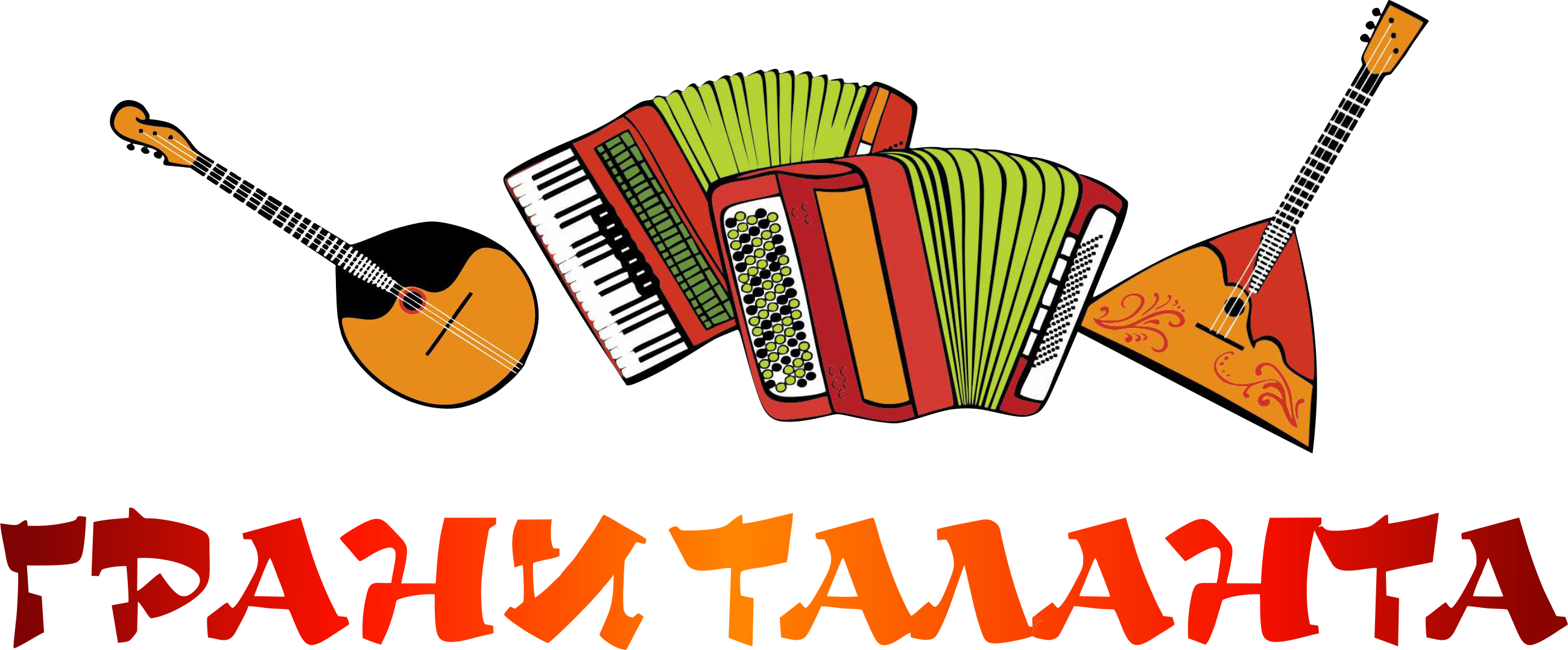      ⅤI Открытого зонального конкурса     юных исполнителей на народных инструментах   «Грани Таланта»Дата проведения: 24-25.02.2024 г. Место проведения: МБУ ДО ДМШ № 2 им. В.А. Коха - I корпус (пр. Мира, 74)08.30 – 09.00 - Регистрация участников 09.00 - Открытие конкурса (Концертный зал)НоминацияНародные инструменты (Баян, аккордеон)Концертный зал09.15 – 10.00 – I возрастная группа (до 9 лет)10.00 до 10.20 перерыв10.20 – 11.50 – II возрастная группа (10 – 12 лет)11.50 до 13.00 обед13.00 – 14.20 – III возрастная группа (13 – 15 лет)НоминацияНародные струнные инструменты (Гитара)Аудитория 20609.15 – 10.45 – I и II возрастные группы (до 9 лет, 10 – 12 лет) 10.45 до 11.15 перерыв11.15 – 13.15 – III возрастная группа (13 – 15 лет)13.15 до 14.00 обед14.00 – 14.40 – IV возрастная группа (16 – 17 лет)НоминацияНародные струнные инструменты (Домра, балалайка, бандура)Малый зал09.15 – 10.00 – I возрастная группа (до 9 лет) 10.00 до 10.20 перерыв10.20 – 11.30 – II возрастная группа (10 – 12 лет)11.30 до 12.00 перерыв12.00 – 14.10 – III и IV возрастные группы (13 – 15 лет, 16 – 17 лет)14.10 – обед17.00 – Закрытие конкурса, награждение победителей